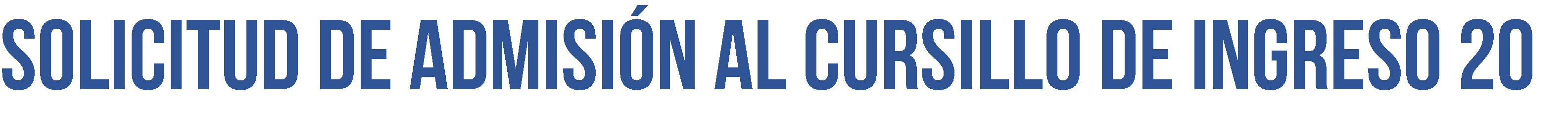 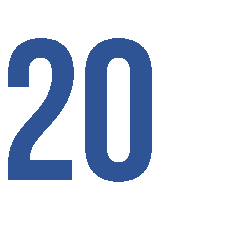 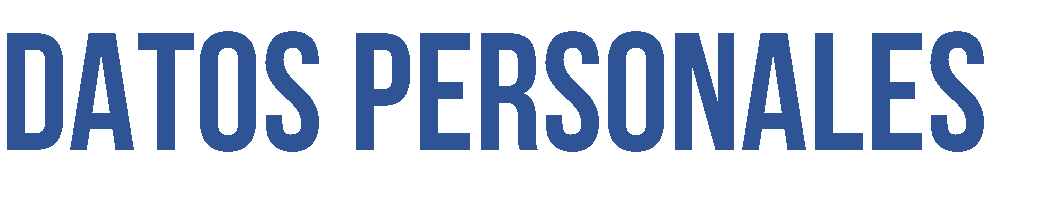 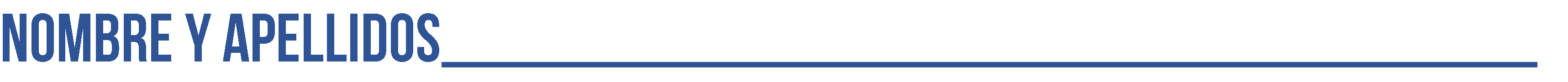 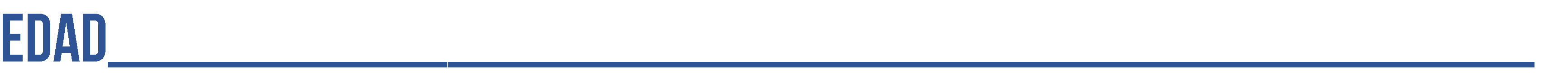 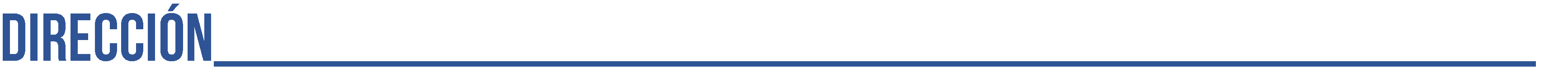 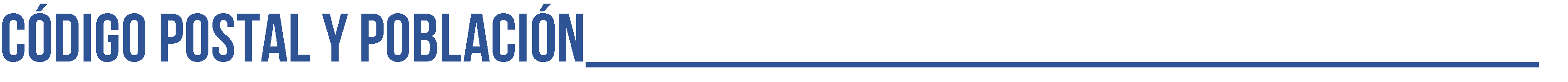 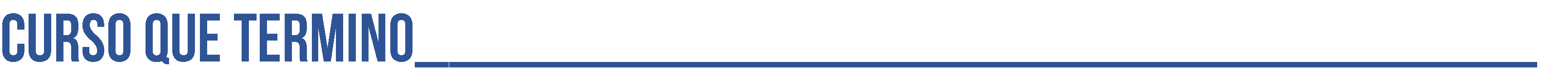 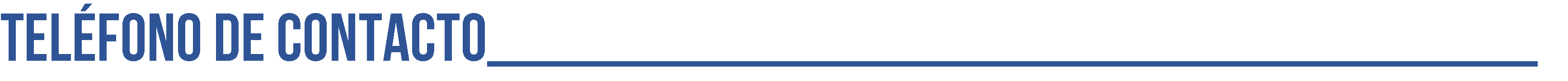 Enviar esta ficha al Seminario Diocesano (Dirección del Cursillo de ingreso. Seminario Diocesano. Carretera de Porzuna, 5 – 13005 CIUDAD REAL) o bien al correo electrónico smenor@seminariociudadreal.com, y el Seminario responderá informando de los datos concretos y de las cuestiones prácticas que se necesitan para el Cursillo.AUTORIZACION PARA LA RECOGIDA Y TRATAMIENTO DE DATOSPARTICIPANTESEntidad: Seminario Diocesano de Ciudad Real	Año:  	Nombre y Apellidos:   	  D.N.I./N.I.E   	Por favor, antes de firmar lea detenidamente esta informaciónMediante la cumplimentación y firma de este formulario, el interesado acepta y autoriza expresamente que sus Datos Personales, incluidos aquellos que hacen referencia a la salud, origen racial y religión, sean recogidos y tratados con la finalidad de favorecer su relación mientras dure, en la forma y con las limitaciones y derechos que recoge la Ley Orgánica 15/1999, de 13 de diciembre de Protección de Datos Personales y el REAL DECRETO 1720/2007, de 21 de diciembre, por el que se aprueba el Reglamento de desarrollo de dicha Ley. (LOPD)Asimismo, se le informa de lo siguiente:1.- Sus datos serán incorporados a un fichero cuyo responsable es el Seminario Diocesano de Ciudad Real, con domicilio en Carretera de Porzuna Nº5, 13005 Ciudad real, con CIF R1300010D.2.- Sus datos podrán ser comunicados a terceros sin el consentimiento del titular de los mismos siempre que esta comunicación responda a una necesidad para el desarrollo, cumplimiento y control de la relación laboral y se limita a esta finalidad, tal y como establece el Art. 11.1 de la Ley Orgánica 15/1999, de 13 de diciembre, de Protección de Datos de Carácter Personal.3.- De acuerdo con la legislación vigente, el interesado tiene derecho a ejercer los derechos de acceso, rectificación, cancelación y oposición en la forma prevista en la citada Ley Orgánica y en su reglamento de desarrollo, dirigiéndose por escrito al domicilio social de Seminario Diocesano de Ciudad Real.4.- Los datos proporcionados al Seminario Diocesano de Ciudad Real serán objeto de utilización, tratamiento y comunicación exclusivamente para el desarrollo de la relación Académica.□ Autorizo al Seminario Diocesano de Ciudad Real al uso interno y sin ánimo de lucro de todas aquellas imágenes/videos tomadas en el transcurso de mi relación laboral/educativa con dicha entidad referidos a la vida del Seminario de Ciudad Real, para información del propio Seminario y de Pastoral Vocacional. Los datos consignados en este impreso pasarán a formar parte del Archivo del Seminario pudiendo ser utilizados por este Centro para enviar información educativa, formativa y vocacional.Firmado en 	a…………….de……………………………de………….(Firma del participante)(Si es menor firma de Padre/Madre o Tutor)